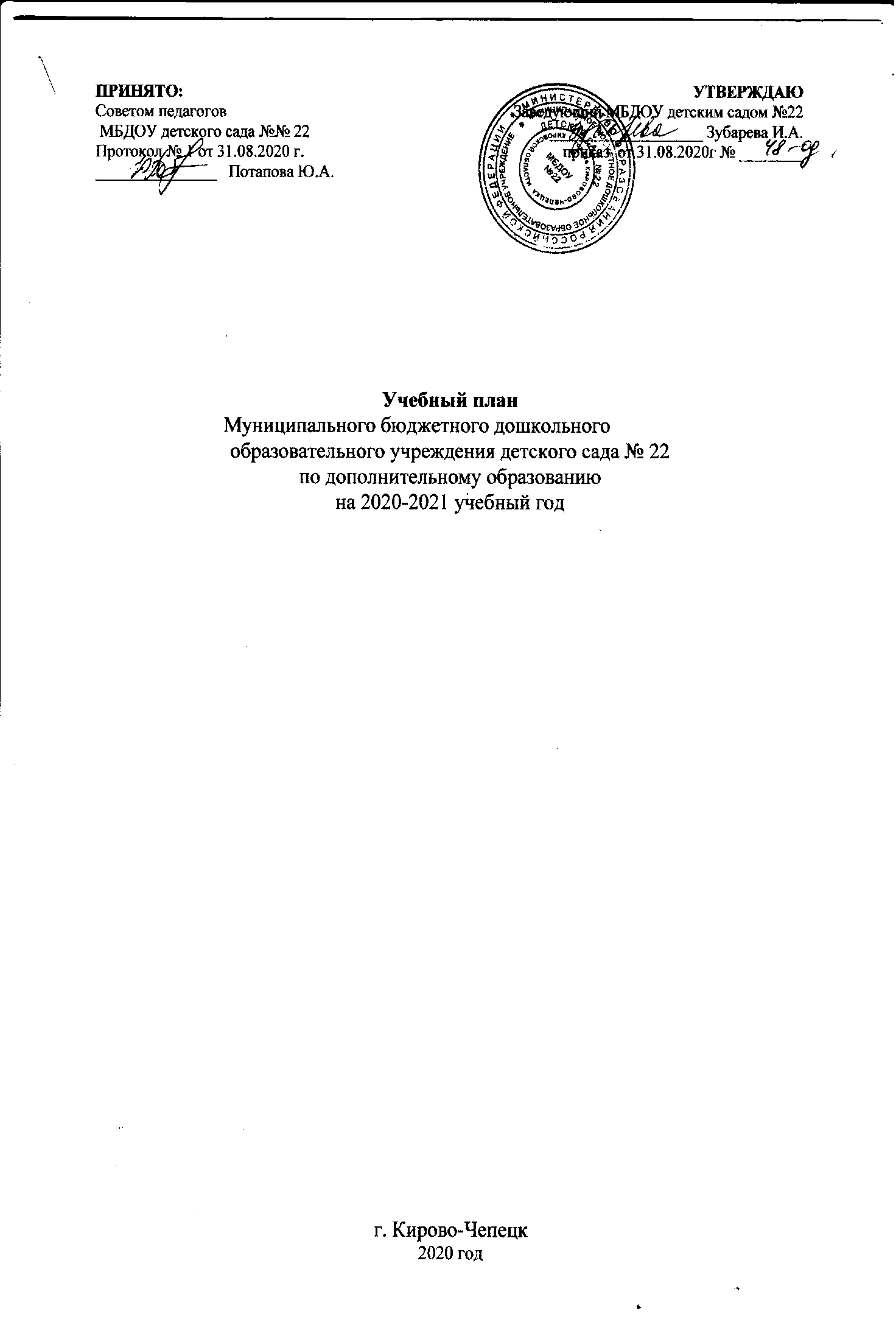 Пояснительная запискаУчебный план по дополнительному образованию на 2020- 2021 учебный год является локальным нормативным документом, регламентирующим общие требования к организации дополнительного образования в Муниципальном бюджетном дошкольном образовательном учреждении детском саду № 22. Учебный план по дополнительному образованию разработан в соответствии с нормативными документами:Федеральным законом Российской Федерации от 29 декабря 2012г. №273-ФЗ "Об образовании в Российской Федерации";Федеральным государственным образовательным стандартом дошкольного образования, утвержденным приказом Министерства образования и науки Российской Федерации от 17.10.2013г. № 1155;Приказом Министерства образования и науки Российской Федерации от 30.08.2013г. № 1014 «Об утверждении Порядка организации и осуществлении образовательной деятельности по основным образовательным программам – образовательным программам дошкольного образования»;Постановлением Главного государственного санитарного врача Российской Федерации от 15 мая 2013г. № 26 «Об утверждении СанПиН 2.4.1.3049-13 организации режима работы дошкольных образовательных организаций» (с изменениями на 27 августа 2015г.);Письмо Рособрнадзора от 10.09.2013 N 01-50-377/11-555 «О соблюдении прав граждан при предоставлении платных дополнительных образовательных услуг в общеобразовательных организациях, расположенных на территории субъектов Российской Федерации и о нарушениях законодательства Российской Федерации об образовании в части обеспечения государственных прав граждан на получение общедоступного и бесплатного начального общего, основного общего и среднего (полного) общего образования»;Уставом МБДОУ детского сада № 22;Положением об оказании дополнительных образовательных услуг в МБДОУ детском саду № 22.Дополнительное образование детей и взрослых направлено на формирование и развитие творческих способностей детей и взрослых, удовлетворение их индивидуальных потребностей в интеллектуальном, нравственном и физическом совершенствовании, формирование культуры здорового и безопасного образа жизни, укрепление здоровья, а также на организацию их свободного времени. Дополнительное образование детей обеспечивает их адаптацию к жизни в обществе, профессиональную ориентацию, а также выявление и поддержку детей, проявивших выдающиеся способности. Дополнительные общеобразовательные программы для детей должны учитывать возрастные и индивидуальные особенности детей (Закон «Об образовании в Российской Федерации»).Учебный план по дополнительному образованию в МБДОУ детском саду № 22 определяет содержание дополнительного образования, обеспечивающего реализацию интересов и потребностей воспитанников, родителей (законных представителей) и дополняет содержание ООП ДОУ.Реализация учебного плана предполагает учет принципа интеграции образовательных областей в соответствии с возрастными возможностями и особенностями воспитанников, спецификой и возможностями образовательных областей. Учебный план по дополнительному образованию обсуждается и принимается Советом педагогов и утверждается приказом заведующего детским садом. Учебный план по платным образовательным услугам отражает:специализацию занятий;продолжительность занятий;виды занятий; количество занятий, часов.Для оказания платных образовательных услуг ДОУ создает следующие необходимые условия:изучение спроса родителей (законных представителей) на предоставляемые услуги;соответствие действующим санитарным правилам и нормативам;соответствие требованиям по охране и безопасности здоровья потребителей услуг;качественное кадровое обеспечение; необходимое программно-методическое и техническое обеспечение.Дополнительные образовательные услуги оказываются с 01.10.2020г. по 29.05.2021г.Занятия по дополнительному образованию  для детей в возрасте от 4 до 7 лет организуются 2 раза в неделю, во второй половине дня. Длительность занятий зависит от возраста детей и составляет:в средней группе - 20 мин.,в старшей группе - 25 мин.,в подготовительной группе - 30 мин.Дополнительные платные образовательные услуги осуществляются на основе общеразвивающих программ:Учебный план по оказанию дополнительных образовательных услугна 2020– 2021 учебный годНаименование дополнительнойобразовательной услуги Наименование дополнительной общеразвивающей программыНаправленностьНормативный срок освоения«Цветик-семицветик»«Цветик-семицветик»Социально-педагогическая1 год«Танцы на мячах»«Танцы на мячах»Физкультурно-спортивная3 годаДополнительная образовательная услугаЦельФ.И.О. педагогадолжностьВозраст детей«Цветик-семицветик»(психологическое сопровождение подготовки детей к школе)Цель: создание условий для естественного психологического развития ребенка Педагог-психолог Бронникова Ольга Юрьевна6-7 лет«Танцы на мячах» (фитбол-аэробика)Цель:Создание условий, способствующих содействию всестороннему гармоничному развитию личности ребенка, укреплению здоровья, развитию двигательных способностей, профилактике заболеваний, приобщению к здоровому образу жизниИнструктор по физкультуре Мурина Людмила Геннадьевна4-7 летВозрастные группыВозрастные группыВозрастные группы4-5 летсредняягруппа5-6 лет старшаягруппа6-7 лет подготовительнаягруппаДлительность условного учебного часа (в минутах)202530Кол-во условных учебных часов в неделю222Общее астрономическое время занятий  в неделю40 мин.50 мин.1 час